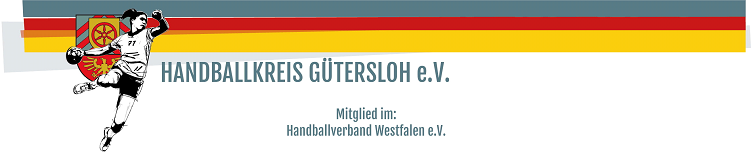 Hinweis zur Benutzung derMinispielfest-SpielerlisteWas füllen die Vereine aus?Jeder Verein muss vor Beginn des Spielfestes die Spielerliste ausfüllen.Was muss der Ausrichter des Spielfestes tun?Der Ausrichter hat pro Mannschaft eine Spielerliste vor Spielfestbeginn mit ausgefülltem Kopf an die teilnehmenden Vereine zu verteilenEr ist dafür verantwortlich, dass alle Spielerlisten am Ende des Spielfestes an den Staffelleiter versandt werdenSollten die Spielerlisten nicht vollständig sein bzw. fehlen, wird der Ausrichter des Spielfest hier für mit einer O-Strafe für fehlende Spielberichte belegt.Spielerliste Spielfest Ausrichter: _____________________ 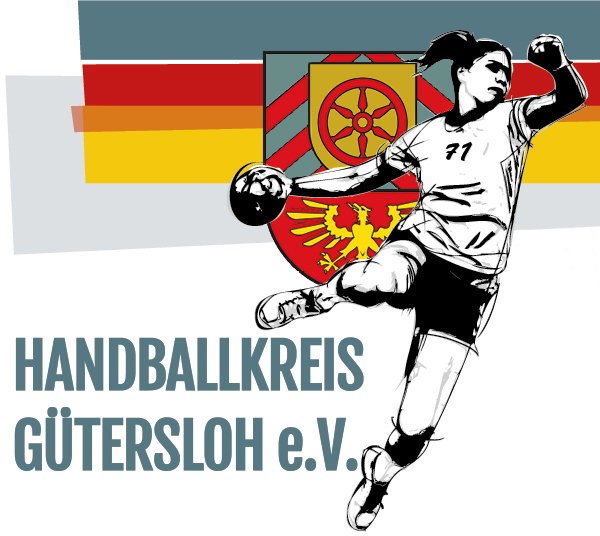 am 	Zeit:	Ort: ___________________Hiermit bestätigen wir die Richtigkeit der o.g. Angaben....................................................Unterschrift MannschaftsverantwortlicherVerein:Verein:Verein:Rücken-Nr.Zuname, VornameGeburtsdatumRücken-Nr.Zuname, VornameGeburtsdatumMannschaftsverantwortlicher:Mannschaftsverantwortlicher:Mannschaftsverantwortlicher:Mannschaftsverantwortlicher:Mannschaftsverantwortlicher:Mannschaftsverantwortlicher:Mannschaftsverantwortlicher:Mannschaftsverantwortlicher:Mannschaftsverantwortlicher: